Тест по теме «Чертежи строительные»Методические указания.Тест состоит из 28 вопросов. В каждом вопросе несколько вариантов ответов. Прочитайте вопрос. Выберите правильный вариант ответа. 28-26 правильных ответов-10 баллов25-23 правильных ответа-9 баллов22-20 правильных ответов-8 баллов19-17 правильных ответов-7 баллов16-14 правильных ответов-5 баллов13-10 правильных ответов-4 балл10-7 правильных ответов-3 балла9 и меньше правильных ответов-2 баллаКакие масштабы применяют в строительных чертежах? 1 - уменьшения2 - увеличения2. Расстояние между координационными осями в плане здания называют:1 - пролетом2 - шагом3. Какие ограничители размерной линии предпочитают на архитектурно-строительных чертежах:1 - размерная стрелка2 - наклонный штрих4. Какой вид линий применяется для нанесения координационных осей:1 - штрихпунктирная2 - основная тонкая5. Как называют вид здания с внешней стороны:1 - план2 - разрез;3 - фасад.6.В каких единицах измерения проставляются размеры на строительных чертежах:1 - в миллиметрах2 - в сантиметрах3 - в метрах7. По контурному разрезу определяют:1 - общую высоту здания2 - число этажей3 - высоту этажей жилой комнаты8. Сплошная толстая основная линия служит для обозначения линий:1 - видимого контура2 - невидимого контура3 - построения выносных и размерных линий4 - симметрии и осей вращения9. На чертеже единицы измерения линейных размеров:1 - обозначают2 - не обозначают10. Контуры разрезов и сечений на чертежах планов зданий выполняют:1 - сплошной основной линией2 - сплошной тонкой линией3 - Штрихпунктирной линией11. Укажите название строительного материала, обозначение которого представлено на рисунке1 - металл 2 – стекло 3 – бетон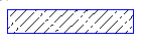 12. С какой стороны изображения здания проставляются марки координационных осей?1 - справа и сверху2 - слева и справа3 - слева и снизу13. Что называется привязкой?1 - расстояние от дверного проема до координатной оси2 - распределение толщины капитальной стены по отношению к координатной оси.3 - расстояние между осями капитальных стен14. Перила лестницы по высоте должны быть не менее:1 - 0,7 м2 - 0,9 м3 - 1 м15. Укажите последовательность маркировки осей:1 - от середины к углам2 - справа налево и сверху вниз3 - слева направо и снизу вверх16. Какое максимальное количество ступеней допускается в одном пролете лестничного марша?1 – 102 – 163 – 2017. Что не является основным элементом здания?1 – перегородки2 – крыша3 - внутренние коммуникации18. Какой масштаб не допускается к использованию на строительных чертежах?1 - М1:402 - М1:503 - 1 : 10019. Проём оконный без четвертей с двойными переплётами в плане изображён на рисунке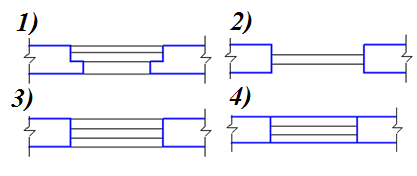 20. При выполнении архитектурно-строительного чертежа план здания начинают с …1 - проведения координационных осей2 - вычерчивания перегородок3 -вычерчивания капитальных стен4 -нанесения размерных линий21. Минимальный масштаб, применяемый для выполнения узлов зданий строительных чертежей, равен1 - М1:2,52 – М1:53 - М1:24 - М1:122. Условные отметки уровня при выполнении строительных чертежей проставляют в …1 - миллиметрах2 - сантиметрах3 – дюймах4 - метрах23. План – это разрез здания ___ плоскостью.1 - профильной2 – фронтальной3 - горизонтальной4 - наклонной24. Архитектурно – строительный чертёж предполагает следующие изображения …1 - вид спереди, вид сверху и вид слева2 - фасад, вид сверху и вид слева3 - план, фасад и разрез здания4 - главный вид, горизонтальный и профильный разрезы5 - основные виды и разрезы здания25. В зависимости от изображаемых объектов строительные чертежи бывают:1 - рабочими2 - общего вида3 - архитектурно-строительными4 - сборочными26. При оформлении строительных чертежей руководствуются правилами, установленными …1 - только системой стандартов ЕСКД2 - только системой стандартов СПДС3 -международной организацией по стандартизации ИСО4 - системой стандартов ЕСКД и СПДС27. Условный знак, приведенный на плане в виде числа +3,020, заключенного в прямоугольник, расшифровывается как …1 - уровень чистого пола здания2 - отметка уровня лестничной клетки3 - площадь лестничной клетки4 - высота лестничного марша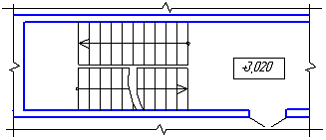 28. Секущая плоскость при выполнении разреза может проходить через …1 - колонну2 - вдоль балки стены3 - лестничный маршОтветы: 1 – 1; 2 – 2; 3 – 2; 4 – 1; 5 – 3; 6 – 1; 7 – 1; 8 – 1; 9 – 2; 10 – 1; 11 – 3; 12 – 3; 13 – 2; 14 – 2; 15 – 3; 16 – 1; 17 – 3; 18 – 1; 19 – 3; 20 – 1; 21 – 2; 22 – 4;23 – 3; 24 – 3; 25 – 3; 26 – 4; 27 – 2; 28 – 3.